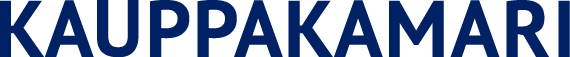 ÖSTRA NYLANDS HANDELSKAMMARENHETS FÖRETAGSPRIS 2021Some – nyckeln till framgångÄrade verkställande direktör,Helsingforsregionens handelskammares Östra Nylands handelskammarenhet delar årligen ut Östra Nylands företagspris, förutom år 2020 då tävlingen inhiberades på grund av coronan. År 2019 vann Robbes Lilla Trädgård Ab priset.Syftet med beviljandet av företagspriset är att stärka och framhäva företagsverksamhetens centrala ställning och dess betydelse i utvecklandet av Östra Nyland såväl idag som i framtiden.Företaget som erhåller företagspriset bör ha verksamhet i Östra Nyland. Beträffande koncerner eller företag som utövar företagsverksamhet på flera orter, bedöms endast den verksamhet som sker i Östra Nyland (Östra Nyland = Askola, Borgå, Lappträsk, Lovisa, Mörskom, Pukkila och Sibbo).Temat i år är ”Some – nyckeln till framgång”. Vi söker företag i alla storlekar, som framgångsrikt har nyttjat some i uppbyggnaden av sitt företags framgång.Företag kan nyttja social media för exempelvis formande av företags- och arbetsgivarbilden, kommunikation med kunder, inhämtande av feedback och ökning av försäljningen. Some skapar möjligheter för företag att kommunicera med nuvarande och nya kunder. Via some kan företag enkelt dela erbjudanden och lägesuppdateringar. Social media är också ett instrument, som sporrar kunder till interaktion och inköp av företagets produkter eller tjänster. Genom some vill företag skapa en mer personlig relation till sina kunder.Genom att använda många olika some-kanaler strävar företag till att differentiera sig från konkurrenter. Some kan också användas genom att stärka banden till samarbetspartners. Some kan brukas i såväl företagets externa som interna kommunikation.För valet önskar vi att Ni besvarar frågorna i det bifogade frågeformuläret. Vid valet beaktas även företagets ekonomiska nyckeltal. Prisnämnden förbehåller sig möjligheten att göra en noggrannare bedömning av de bästa företagen.Östra Nylands företagspris offentliggörs och delas ut 12.5.2021 på Östra Nylands handelskammarenhets Näringslivsmorgon.Borgå 2.3.2021PRISNÄMNDENKatarina Enholm		Lena Forsström	Mauri Molander	Tapani Myllys	Risto Volanenviceordförande		medlem	ordförande	medlem	medlemÖstra Nylands Företagspris 2021Frågeformuläret finns på: https://q.surveypal.com/OSTRA-NYLANDS-FORETAGSPRIS-2021, och på Helsingforsregionens handelskammares nätsida. Svaren skall vara inlämnade senast 7.4.2021.Ytterligare information fås av ombudet för Östra Nylands handelskammarenhet Gustaf Forsberg, e-post gustaf.forsberg@lponet.fi, m. 044 505 8250.Tävlingen är öppen för alla företag med verksamhet i Östra Nyland.(prisnämnden beaktar de relativa storlekarna på företagen)1.	Företagets namn:		____________________________________	WWW-adress:		____________________________________	some-adresser:		____________________________________				____________________________________				____________________________________				____________________________________	Adress:			____________________________________	Besvararens namn och tel.nr:	____________________________________	Besvararens e-postadress:	____________________________________	Datum:			____________________________________2.	Vilken är ert företags huvudsakliga verksamhet?3.		Beskriv ert företags verksamhet och betydelsen av some för bolagets framgång.4.	Hur skulle ni beskriva betydelsen av some för ert företag i framtiden på tre års sikt (2021–2023)?5.	Företagets nyckeltal:	2018	2019	prog. 2020	budg. 2021Omsättning (tusen €)	_____	_____	_____	_____Rörelseresultat (tusen €)	_____	_____	_____	_____Personal (st.)	_____ 	_____	_____	_____6.	Feedback till Östra Nylands handelskammarenhet.Blanketten kan vid behov kompletteras med skild bilaga.Tack för ert besvär. Samtliga svar förstörs på behörigt sätt efter att årets företag valts, ifall materialet inte ombetts bli återsänt.Företagen som erhållit Östra Nylands företagspris tidigare är: År	Företagsprisets mottagare			Hedersomnämnande1999	Uusimaa Oy				Savijärven Kartano2000	Santasalo Engineering Oy			-2001	Oy Suomen EDM Ab			-2002 	Lexel Electric Oy				Porvoon Energia Oy2003 	Konepaja Alueputkitus Oy			-2004	Hotelli Haikon Kartano			Pukaron Paroni2005 	K. Hartwall Oy Ab			Oy C.E. Lindgren Ab2006	Tee- ja kahvihuone Helmi  Oy			Porvoo tours2007	Oy Kaivonporaus Tom Allen Brunnsborrning Ab	-2008 	Eino Korhonen Oy			-2009	Oy Teampac Ab				-2010	Finnsweet Oy				Oy Weldmec Ab2011	LPOnet Oy Ab				-2012	Kokousmylly Oy				MC Machine Oy2013	Neste Oil Oyj				-2014	Porvoon Lääkärikeskus			-2015	Porvoon Autopalvelu			Neste Jacobs2016	CM Tools Oy				- 2017	Ensto Oy				-2018	Picote Solutions Oy Ltd			-2019	Robbes Lilla Trädgård Ab			-2020	tävlingen inhiberades p.g.a. coronan